Publicado en Madrid el 29/11/2019 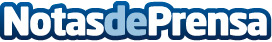 La importancia del formato impreso en la actualidad, según MasquelibrosA pesar de que el formato digital es el más utilizado en la actualidad, las publicaciones en papel siguen teniendo relevancia hoy día. Masquelibros, imprenta líder del sector, desvela las claves del éxito del formato impresoDatos de contacto:Masquelibroshttps://masquelibrosdigital.com/953 25 89 01Nota de prensa publicada en: https://www.notasdeprensa.es/la-importancia-del-formato-impreso-en-la Categorias: Literatura Marketing E-Commerce Consumo Otras Industrias http://www.notasdeprensa.es